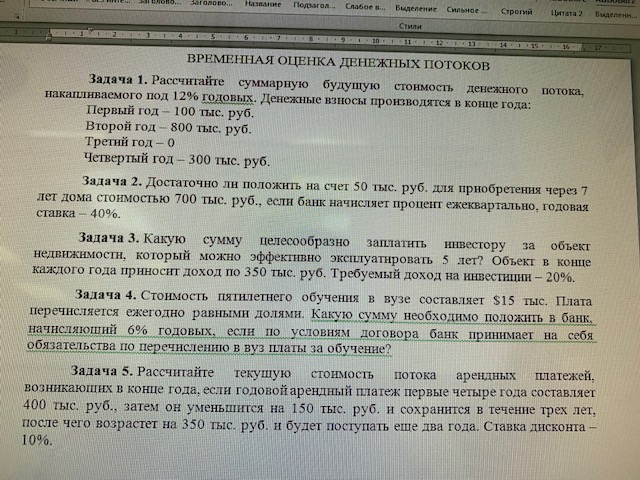 Доходный подход к оценке предприятияЗадача 13. Рассчитайте средневзвешенную стоимость капитала, если:Номинальная безрисковая ставка, %	  8Коэффициент бета	  1,8Среднерыночная ставка дохода, %	12Процент за кредит, %	  8Ставка налога, %	13Доля заемных средств, %	45Задача 14. Номинальная ставка дохода по государственным облигациям составляет 20%. Среднерыночная доходность на фондовом рынке 15% в реальном выражении. Коэффициент бета для оцениваемого предприятия равен 1,4. Темпы инфляции составляют 16% в год. Рассчитайте реальную ставку дисконта для оцениваемого предприятия.Затратный подходЗадача 18. Определите стоимость собственности, дающей пятилетний поток ежегодного дохода величиной 29000 дол. с учетом допущения Хоскольда при безрисковой ставке 6%.Задача 19. Определите текущую стоимость облигации нарицательной стоимостью 2 000 руб., купонной ставкой 15% годовых и сроком погашения через 5 лет, если рыночная норма дохода 12%. Проценты по облигации выплачиваются дважды в год.Сравнительный подход к оценке бизнесаЗадача 17. Используя перечисленную ниже информацию, вычислите мультипликаторы: цена/прибыль; цена/денежный поток. Расчет сделайте на одну акцию и по предприятию в целом.Фирма имеет в обращении 25000 акций, рыночная цена одной акции 100 руб. Отчет о прибылях и убытках (выписка):1. Выручка от реализации, руб.	500 0002. Затраты, руб.	400 0003. В том числе амортизация, руб.	120 0004. Сумма уплаченных процентов, руб.	  30 0005. Ставка налога на прибыль, %	         24Оценка инвестиционных проектовЗадача 27. Рассчитать срок окупаемости проекта, требующего затрат в сумме 850 млн. руб. и обеспечивающего доходы: в первый год – 85 млн. руб., во второй – 300 млн. руб., в третий – 400 млн. руб., в четвертый – 500 млн. руб., в пятый год – 600 млн. руб.; ставка дисконта – 12%.Задача 28. Рассчитать чистую текущую стоимость дохода от проекта. Стоимость проекта –2450 млн руб., поток доходов: в первый год – 100 млн руб., во второй – 550 млн руб., в третий – 800 млн руб.,  в четвертый – 1200 млн. руб., в пятый год – 1500 млн. руб.; ставка дисконта – 10%.Задача. Какой проект следует предпочесть инвестору? Затраты по проекту  «А» – 800 млн. руб.; доходы: в первый год 200 млн. руб., во второй – 350 млн. руб., в третий – 400 млн. руб., в четвертый – 500 млн. руб.; ставка дисконта – 11%.Затраты по проекту «Б» – 2100 млн. руб., доходы в течение пяти лет – ежегодно 600 млн. руб.; ставка дисконта – 8%.